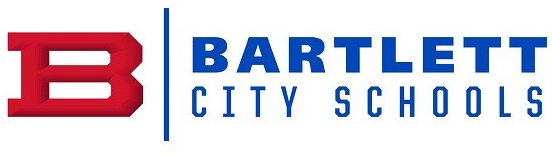 Algebra 1 - PACING GUIDE2017 - 2018		FIRST QUARTER		FIRST QUARTER		FIRST QUARTERUNITPACING(Instruction, Review, and Assessment)TOPICSAlgebra Basics1 week(Use as bellwork/review throughout the year)Real Numbers System Properties of Real NumbersCombining Like TermsDistributive PropertyOrder of Operations & Absolute ValueEvaluating and Simplifying ExpressionsStatistics1 week(Use as bellwork/review throughout the year)Statistics Overview (mean, median, mode, lower extreme, upper extreme, lower quartile, upper quartile, range, interquartile, outliers)Box-and-whisker plotsStem-and-leaf plotsHistogramsMulti-Step Equations & Inequalities3 weeks Two-Step & Multi-Step EquationsSolving Equations with variables on both sidesInfinite and No solution equationsSolving Algebraic ProportionsAbsolute Value EquationsLiteral EquationsTwo-Step & Multi-Step InequalitiesCompound Inequalities Absolute Value Inequalities(word problems included in each lesson)Relations & Functions  4 weeksRelations, Domain, RangeDomain & Range of continuous graphsFunctions Functions vs. Relations (Is a relation a function?)Graphing Functions (with Function tables & Zeros of Functions)Function NotationSECOND QUARTERSECOND QUARTERSECOND QUARTERUNITPACING(Instruction, Review, and Assessment)TOPICSLinear Equations3 weeksFinding Slope/Rate of Change (table, ordered pairs, graphs)Linear Equation Formulas (Slope Intercept Form, Standard Form)Graphing Linear Equations (Slope Intercept Form, Standard Form, x-and y- intercepts, vertical and horizontal Lines)Writing Linear Equations – Point Slope Formula (given point & slope/given two points) Linear Equation Word ProblemsParallel & Perpendicular Lines (writing & graphing)Scatter Plots/ Line of Best Fit/ Linear RegressionSystems of Equations & Inequalities2 weeksSolving Systems of Equations by GraphingSolving Systems of Equations by SubstitutionsSolving Systems of Equations by EliminationLinear InequalitiesSystems of Linear Inequalities (word problems included in each lesson) Exponent Rules 4 weeksIntroduction to Monomials (addition & subtraction) Multiplying Monomials (Product Rule/ Power RuleQuotient RuleNegative ExponentsScientific NotationGeometric SequencesExponential Growth & DecayTHIRD QUARTERTHIRD QUARTERTHIRD QUARTERUNITPACING(Instruction, Review, and Assessment)TOPICSPolynomials & Factoring4 weeksIntroduction to Polynomials: Classify, Add, & SubtractMultiplying PolynomialsFactoring Polynomials: GCFFactoring Polynomials: Difference of SquaresFactoring Polynomials: Trinomials (x2 + bx + c)Factoring Polynomials: Trinomials (ax2 + bx + c)Factoring Polynomials: Grouping (four terms)Dividing Polynomials by a Monomial/BinomialQuadratic Equations4 weeksIntro to Quadratic Equations: Axis of Symmetry, Vertex, Minimum, Maximum, ParabolasGraphing Quadratic EquationsQuadratic RootsQuadratic Equations: Vertex FormSolving Quadratic Equations by FactoringSolving Quadratic Equations by the Quadratic FormulaSolving Quadratic Equations by Square RootsArea ProblemsProjectile MotionLinear vs. Quadratic ModesRational Expression 2 weeks(rollover into 4th Quarter)Simplifying Rational ExpressionsMultiplying Rational ExpressionsDividing Rational ExpressionsFOURTH QUARTERFOURTH QUARTERFOURTH QUARTERUnitPACING(Instruction, Review, and Assessment)TOPICSRadical Expressions 2 weeksSimplifying Radicals (squares & cube roots, with variables)Multiplying Radicals Dividing Radicals (includes rationalizing the denominator & conjugates)Allow time for TNReady Review